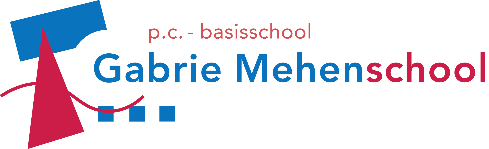 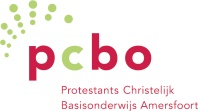 Voor administratie: in ParnasSys d.d.: …….. / …….. / ……..			1e schooldag: …….. / …….. / ……..		De velden met een * zijn verplicht. De overige velden zijn niet verplicht, maar wel van belang voor uw kind op school.Gegevens leerlingGegevens ouder / verzorger (1)	Gegevens ouder / verzorger (2)Bij afwezigheid ouders/verzorgers (nood telefoonnr.)Indien van toepassing: school waarop leerling momenteel onderwijs volgt:Indien van toepassing: kinderdagverblijf/peuterspeelzaal/medisch kinderdagverblijfGezondheid en ontwikkeling van uw kindVerklaringOndergetekenden verklaren dit formulier naar waarheid te hebben ingevuld.Door ondertekening gaat u ermee akkoord dat: de school bovenstaande door u gegeven persoonsgegevens verwerkt in het leerlingadministratiesysteem;de opleidingsgegevens worden gecontroleerd indien er sprake is van een leerlinggewicht, voor meer informatie: https://www.oudersonderwijs.nl/thema-s/financien/bekostiging-onderwijs/gewichtenregeling-basisonderwijs/ ;dat u de uitgangspunten en doelstelling van onze school onderschrijft.Dat de persoonsgegevens van uw kind gebruikt worden:voor de organisatie of het geven van het onderwijs, de begeleiding van leerlingen, dan wel het geven van vervolgschooladviezen; voor het verstrekken of ter beschikking stellen van leermiddelen; voor het bekend maken van informatie over de organisatie en leermiddelen als bedoeld onder bovenstaande punten, alsmede informatie over de leerlingen, zoals beschreven in bovenstaande punten, op de eigen website;voor het berekenen, vastleggen en innen van de vrijwillige ouderbijdrage;voor het behandelen van geschillen en het uitoefenen van accountantscontrole;Naam van ouder / verzorger (1)				Naam van ouder / verzorger (2)Datum:							Datum:Handtekening: 						Handtekening:_________________________________________        ______________________________________________Een tweede handtekening is niet nodig, tenzij bekend zou moeten zijn bij de school dat de andere ouder met deze inschrijving niet akkoord zou gaan.Voor meer informatie: https://www.poraad.nl/veelgestelde-vragen/moet-op-het-inschrijfformulier-van-een-leerling-de-handtekening-van-beide-oudersAANMELDFORMULIER A NIEUWE LEERLINGAchternaam*: Voornamen*:Roepnaam*:Geslacht*:   M  /  VAdres*:Postcode*:Woonplaats*:BSN nummer*:Geboortedatum*:Geboorteplaats:Geboorteland*:Nationaliteit:Plaats van uw kind in het gezin:	1 – 2 – 3 – 4 – 5  van ….  kinderenAchternaam*:Achternaam*:Voorletters:Voorletters:Geslacht*:  M / VGeslacht*:  M / VRelatie tot kind*:Relatie tot kind*:Geboortedatum:Geboortedatum:Geboorteland*:Geboorteland*:Beroep:Beroep:Geloofsovertuiging:Geloofsovertuiging:Wettelijk gezag:Wettelijk gezag:Telefoon:Telefoon:Telefoon werk:Telefoon werk:E-mailadres*:E-mailadres*:Burgerlijke staat: gehuwd / geregistreerd partnerschap / ongehuwd / alleenstaand / gescheidenOnderstaande gegevens hoeven alleen ingevuld te worden als deze afwijken van de gegevens van het kind.Onderstaande gegevens hoeven alleen ingevuld te worden als deze afwijken van de gegevens van het kind.Adres:Adres:Postcode:Postcode:Woonplaats:Woonplaats:Naam:Adres:Woonplaats:Telefoon vast:Telefoon mobiel:Naam school: Contactpersoon:Adres:Leerling zit in groep:Postcode:Woonplaats:Telefoonnummer:Mogen wij contact opnemen met deze schoolO ja       O neeIs uw kind naar één van de volgende instanties geweest?O kinderdagverblijf                                                                             O peuterspeelzaal                                                                   O medisch kinderdagverblijfNaam van de organisatie:Heeft u een verslag ontvangen of ontvangt u deze nog?O ja                                                                                                    O neeMogen wij dit verslag inzien en indien gewenst contact opnemen met de hierboven genoemde organisatie?O ja                                                                                                    O neeHeeft uw kind een VVE (Voor- en of Vroegschoolse Educatie)-indicatie *?*De gemeente bepaalt wanneer u hiervoor in aanmerking komt. Dit loopt meestal via consultatiebureau.O ja       O neeZijn er medische bijzonderheden die van belang kunnen zijn voor de school?O ja                                                                                                    O nee                                                                                                 Zo ja, welke?Zijn er bijzonderheden in de ontwikkeling die van belang kunnen zijn voor het onderwijs aan uw kind?O ja                                                                                                    O neeZo ja, welke?